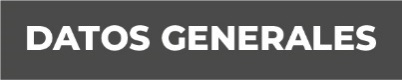 Nombre: Ericka Jazmín Cruz Gómez.Grado de Escolaridad: Licenciatura en DerechoCédula Profesional: 10955172Teléfono de Oficina: 8260000. Ext.Correo Electrónico: Formación Académica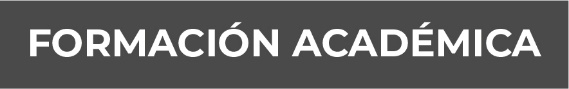 Año2007-2011 Licenciatura en Derecho Universidad del Golfo de MéxicoPoza Rica, Ver.Trayectoria Profesional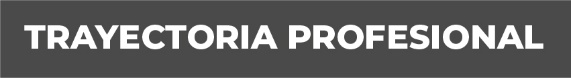 AñoAgosto 2014-diciembre 2019.Abogada Litigante, en Despacho JurídicoMarzo2013-Julio 2016.Asesora Jurídica, en el Sindicato de Taxitas “CROC”Agosto 2011-Marzo 2013.Auxiliar de Área Jurídica en “Asociación de Jubilados Petroleros Sección 30, Solidaridad” Conocimiento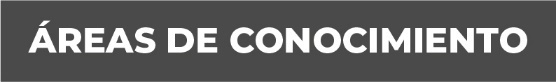  Derecho Penal, Derecho Civil, Derecho Mercantil